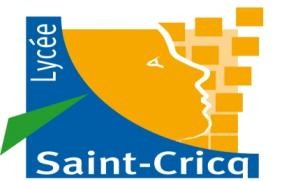 PIECES A FOURNIR POUR FINALISER L’INSCRIPTION DOCUMENTS OBLIGATOIRES1 photocopie de la pièce d’identité1 Photo d’identité récenteFiche infirmerieDemande de prélèvementPhotocopie du jugement si droit de garde et autorité parentale fixés par le tribunal en cas de séparationCotisation volontaire MDL Maison des Lycéens (à l’ordre de la maison des lycéens) A LA RENTREECotisation volontaire AS Association sportive (à l’ordre de l’association sportive) A LA RENTREE